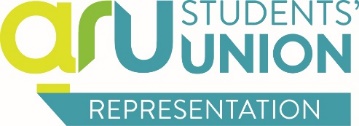 WE WANT THE LIVING WAGE POLICYWE WANT THE LIVING WAGE POLICYWE WANT THE LIVING WAGE POLICYWE WANT THE LIVING WAGE POLICYFor the attention of:Executive CommitteeTaking place on:11/01/17Name:Precious NwanzeAction:To noteSummary: This paper provides an update on the implementation of the policySummary: This paper provides an update on the implementation of the policySummary: This paper provides an update on the implementation of the policySummary: This paper provides an update on the implementation of the policyUnion Resolves:Union Resolves:Union Resolves:Completed, in progress or not startedTo lobby the University to pay all student staff the living wage, and to ensure that any working agreements reflect being paid this wage ex: deductions in rent.To lobby the University to pay all student staff the living wage, and to ensure that any working agreements reflect being paid this wage ex: deductions in rent.To lobby the University to pay all student staff the living wage, and to ensure that any working agreements reflect being paid this wage ex: deductions in rent.CompletedFor the Students’ Union to write a paper to present to relevant University Committees about why they should support the living wage.For the Students’ Union to write a paper to present to relevant University Committees about why they should support the living wage.For the Students’ Union to write a paper to present to relevant University Committees about why they should support the living wage.n/aUpdates/notes:Updates/notes:Updates/notes:The University now pay living wageThe second policy resolve is no longer necessaryThe University now pay living wageThe second policy resolve is no longer necessaryThe University now pay living wageThe second policy resolve is no longer necessaryThe University now pay living wageThe second policy resolve is no longer necessary